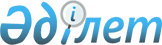 О внесении изменений и дополнений в некоторые приказы Министерства юстиции Республики КазахстанПриказ Министра юстиции Республики Казахстан от 13 сентября 2021 года № 795. Зарегистрирован в Министерстве юстиции Республики Казахстан 20 сентября 2021 года № 24436
      ПРИКАЗЫВАЮ:
      1. Утвердить прилагаемый перечень некоторых приказов, в которые вносятся изменения и дополнения.
      2. Департаменту регистрационной службы и организации юридических услуг Министерства юстиции Республики Казахстан в установленном законодательством порядке обеспечить:
      1) государственную регистрацию настоящего приказа;
      2) размещение настоящего приказа на официальном интернет-ресурсе Министерства юстиции Республики Казахстан;
      3. Контроль за исполнением настоящего приказа возложить на курирующего вице-министра юстиции Республики Казахстан.
      4. Настоящий приказ вводится в действие после дня его первого официального опубликования.
      "СОГЛАСОВАН"
Министерство цифрового развития, инноваций
и аэрокосмической промышленности
Республики Казахстан Перечень некоторых приказов в которые вносятся изменения и дополнения
      1. В приказе Министра юстиции Республики Казахстан от 22 февраля 1999 года № 14 "Об утверждении Инструкции по регистрации залога движимого имущества, не подлежащего обязательной государственной регистрации" (зарегистрированный в Реестре государственной регистрации нормативных правовых актов № 913):
      В Инструкции по регистрации залога движимого имущества, не подлежащего обязательной государственной регистрации, утвержденной указанным приказом:
      пункт 11 изложить в новой редакции:
      "11. В случае представления услугополучателем неполного пакета документов согласно перечню, предусмотренного пунктом 8 Стандарта, а также документов с истекшим сроком действия работник услугодателя по приему документов отказывает в приеме заявления и выдает расписку об отказе в приеме документов по форме, согласно приложению 5 к настоящей Инструкции.
      В случаях представления через портал услугополучателем неполного пакета документов согласно перечню, предусмотренному пунктом 8 Стандарта, и (или) документов с истекшим сроком действия услугодатель направляет уведомление об отказе в дальнейшем рассмотрении документов.";
      пункт 17 изложить в следующей редакции:
      "17. Прекращение залога в реестре залога движимого имущества производится на основании заявления залогодержателя по форме согласно приложению 9 к настоящей Инструкции с предоставлением документа, подтверждающего исполнение основного обязательства залогодателем.
      При наличии других залогодержателей на данное имущество прекращение залога осуществляется по предоставлению документа об их уведомлении.
      По результатам рассмотрения документов услугодатель регистрирует прекращение залога и направляет услугополучателю уведомление о прекращении залога согласно приложению 11 к настоящей Инструкции.";
      пункт 19 изложить в следующей редакции:
      "19. Жалоба на решения, действия (бездействие) услугодателя и (или) их работников по вопросам оказания государственных услуг подается на имя руководителя услугодателя.
      Жалоба услугополучателя, поступившая в адрес услугодателя, непосредственно оказывающих государственные услуги, подлежит рассмотрению в течение пяти рабочих дней со дня ее регистрации.
      Жалоба услугополучателя, поступившая в адрес уполномоченного органа по оценке и контролю за качеством оказания государственных услуг, подлежит рассмотрению в течение пятнадцати рабочих дней со дня ее регистрации.
      Рассмотрение жалобы осуществляется уполномоченным органом, осуществляющим государственное регулирование и контроль деятельности в сфере государственной регистрации прав на недвижимое имущество, уполномоченным органом по оценке и контролю за качеством оказания государственных услуг (далее – орган, рассматривающий жалобу).
      Жалоба подается услугодателю, чье решение, действие (бездействие) обжалуется.
      Услугодатель, чье решение, действие (бездействие) обжалуется, не позднее трех рабочих дней со дня поступления жалобы направляет ее и административное дело в орган, рассматривающий жалобу.
      При этом услугодатель, чье решение, действие (бездействие) обжалуется, вправе не направлять жалобу в орган, рассматривающий жалобу, если он в течение трех рабочих дней примет решение либо иное административное действие, полностью удовлетворяющие требованиям, указанным в жалобе.
      Если иное не предусмотрено законом, обращение в суд допускается после обжалования в досудебном порядке.";
      пункты 20 и 21 исключить;
      В Стандарте государственной услуги "Регистрация залога движимого имущества, не подлежащего обязательной государственной регистрации", утвержденной указанным приказом:
      пункт 5 изложить в следующей редакции:
      приложение 2, 9 и 10 к Инструкции изложить в новой редакции согласно приложению 1, 2 и 3 к настоящему перечню.
      2. В приказе исполняющего обязанности Министра юстиции Республики Казахстан от 24 августа 2007 года № 241 "Об утверждении Правил государственной регистрации объекта кондоминиума" (зарегистрированный в Реестре государственной регистрации нормативных правовых актов № 4945):
      В Правилах государственной регистрации объекта кондоминиума, утвержденных указанным приказом:
      пункт 11 изложить в следующей редакции:
      "11. Перечень основных требований к оказанию государственной услуги приведен в Стандарте государственной услуги "Государственная регистрация объекта кондоминиума" (далее – Стандарт) согласно приложению 2 к настоящим Правилам.
      Прием заявления и выдача результата оказания государственной услуги осуществляется через услугодателя, по месту нахождения объекта недвижимого имущества услугополучателя или веб-портала "электронного правительства": www.egov.kz (далее – портал).
      Основанием для начала процедуры (действия) по оказанию государственной услуги является обращение услугополучателя к услугодателю с пакетом документов согласно перечню, предусмотренному в пункте 8 Стандарта.
      При оказании государственной услуги услугополучатель предоставляет согласие на использование сведений, составляющих охраняемую законом тайну, содержащихся в информационных системах, если иное не предусмотрено законами Республики Казахстан.
      В случае представления услугополучателем неполного пакета документов согласно перечню, предусмотренному пунктом 8 Стандарта, а также документов с истекшим сроком действия работник услугодателя по приему документов отказывает в приеме заявления и выдает расписку об отказе в приеме документов по форме, согласно приложению 3 к настоящим Правилам.
      В случаях представления через портал услугополучателем неполного пакета документов согласно перечню, предусмотренному пунктом 8 Стандарта, и (или) документов с истекшим сроком действия услугодатель направляет уведомление об отказе в дальнейшем рассмотрении документов.";
      пункт 14 исключить;
      пункт 15 изложить в следующей редакции: 
      "15. Приостановление государственной услуги осуществляется не более чем на один месяц по следующим основаниям:
      1) по постановлению (определению) суда на основании исковых и иных заявлений (жалоб), поданных в суд;
      2) в соответствии с актами прокурорского надзора до устранения нарушения закона;
      3) в соответствии с Законом Республики Казахстан "О противодействии легализации (отмыванию) доходов, полученных преступным путем, и финансированию терроризма";
      4) для представления заявителем документов, необходимых для государственной регистрации в соответствии со статьей 21 настоящего Закона, если отсутствие необходимых документов не явилось основанием для отказа в приеме документов на регистрацию;
      5) для получения разъяснений или истребования от государственных органов необходимой информации в связи с ее отсутствием в документах, исходящих от таких органов, или наличием противоречий в таких документах, если указанные обстоятельства не явились основаниями для отказа в приеме документов на регистрацию;
      6) при несоответствии объекта регистрации, устанавливаемого на основании правоустанавливающих документов, и объекта регистрации, указанного в заявлении, для устранения противоречия между ними.
      7) при неполной оплате за государственную регистрацию прав на недвижимое имущество;
      8) если в течение трех рабочих дней с момента поступления электронной копии правоустанавливающего документа в информационную систему правового кадастра не поступило подтверждение об оплате за государственную регистрацию прав на недвижимое имущество или об освобождении лица от оплаты.
      При приостановлении оказания государственной услуги услугодатель направляет услугополучателю, уведомление с указанием причин и сроков приостановления, даты и регистрационного номера документа.
      Решение о приостановлении государственной регистрации может быть принято услугодателем с момента приема документов на государственную регистрацию до момента выдачи документа, но не позднее истечения срока государственной регистрации.
      Если в течение одного месяца обстоятельства, явившиеся основанием для приостановления в регистрации не устранены, работник услугодателя не позднее 3 рабочих дней до окончания срока приостановления уведомляет услугополучателя о предварительном решении об отказе в государственной регистрации объекта кондоминиума, а также времени и месте проведения заслушивания для возможности выразить услугополучателю позицию по предварительному решению.
      По результатам заслушивания услугодатель производит государственную регистрацию объекта кондоминиума, либо формирует мотивированный отказ в государственной регистрации.";
      дополнить пунктом 15-1 в следующей редакции:
      "15-1. В случае наличия оснований для отказа в оказании государственной услуги предусмотренными пунктом 9 Стандарта государственной услуги, услугодатель уведомляет услугополучателя о предварительном решении об отказе в оказании государственной услуги, а также времени и месте проведения заслушивания для возможности выразить услугополучателю позицию по предварительному решению.
      Уведомление о заслушивании направляется не менее чем за 3 рабочих дня до завершения срока оказания государственной услуги. 
      Возражение услугополучателя по предварительному решению принимается услугодателем в течение 2 рабочих дней со дня его получения.
      По результатам заслушивания услугодатель производит государственую регистрацию объекта кондоминимума, либо формирует мотивированный отказ в государственной регистрации.";
      пункт 18 изложить в следующей редакции:
      "18. Жалоба на решения, действия (бездействие) услугодателя и (или) их работников по вопросам оказания государственных услуг подается на имя руководителя услугодателя.
      Жалоба услугополучателя, поступившая в адрес услугодателя, непосредственно оказывающих государственные услуги, подлежит рассмотрению в течение пяти рабочих дней со дня ее регистрации.
      Жалоба услугополучателя, поступившая в адрес уполномоченного органа по оценке и контролю за качеством оказания государственных услуг, подлежит рассмотрению в течение пятнадцати рабочих дней со дня ее регистрации.
      Рассмотрение жалобы осуществляется уполномоченным органом, осуществляющим государственное регулирование и контроль деятельности в сфере государственной регистрации прав на недвижимое имущество, уполномоченным органом по оценке и контролю за качеством оказания государственных услуг (далее – орган, рассматривающий жалобу).
      Жалоба подается услугодателю, чье решение, действие (бездействие) обжалуется.
      Услугодатель, чье решение, действие (бездействие) обжалуется, не позднее трех рабочих дней со дня поступления жалобы направляет ее и административное дело в орган, рассматривающий жалобу.
      При этом услугодатель, чье решение, действие (бездействие) обжалуется, вправе не направлять жалобу в орган, рассматривающий жалобу, если он в течение трех рабочих дней примет решение либо иное административное действие, полностью удовлетворяющие требованиям, указанным в жалобе.
      Если иное не предусмотрено законом, обращение в суд допускается после обжалования в досудебном порядке.";
      приложение 1 к Правилам изложить в новой редакции согласно приложению 4 к настоящему перечню.
      3. В приказе исполняющего обязанности Министра юстиции Республики Казахстан от 24 августа 2007 года № 244 "Об утверждении Правил выдачи дубликата и аннулирования подлинника (удостоверенной копии) утраченного или поврежденного правоустанавливающего документа" (зарегистрированный в Реестре государственной регистрации нормативных правовых актов № 4939):
      В Правилах выдачи дубликата и аннулирования подлинника (удостоверенной копии) утраченного или поврежденного правоустанавливающего документа, утвержденных указанным приказом:
      пункт 9 изложить в следующей редакции:
      "9. При подаче заявления через услугодателя работник отдела приема и выдачи документов услугодателя осуществляет прием документов и направляет их в управление (отдел) по регистрации прав на недвижимое имущество.
      В случае представления услугополучателем неполного пакета документов согласно перечню, предусмотренному пунктом 8 Стандарта, а также документов с истекшим сроком действия работник услугодателя по приему документов отказывает в приеме заявления и выдает расписку об отказе в приеме документов по форме, согласно приложению 3 к настоящим Правилам.
      В случаях представления через портал услугополучателем неполного пакета документов согласно перечню, предусмотренному пунктом 8 Стандарта, и (или) документов с истекшим сроком действия услугодатель направляет уведомление об отказе в дальнейшем рассмотрении документов.
      При предъявлении работнику отдела приема и выдачи документов услугодателя полного пакета документов услугополучателю выдается расписка о их приеме с указанием даты и времени получения результата государственной услуги.";
      дополнить пунктом 13-1 в следующей редакции:
      "13-1. В случае наличия оснований для отказа в оказании государственной услуги предусмотренными пунктом 9 Стандарта государственной услуги, услугодатель уведомляет услугополучателя о предварительном решении об отказе в оказании государственной услуги, а также времени и месте проведения заслушивания для возможности выразить услугополучателю позицию по предварительному решению.
      Уведомление о заслушивании направляется не менее чем за 3 рабочих дня до завершения срока оказания государственной услуги. 
      Возражение услугополучателя по предварительному решению принимается услугодателем в течение 2 рабочих дней со дня его получения.
      По результатам заслушивания услугодатель принимает решение о выдаче дубликата правоустанавливающего документа, либо формирует мотивированный отказ.";
      "17. Жалоба на решения, действия (бездействие) услугодателя и (или) их работников по вопросам оказания государственных услуг подается на имя руководителя услугодателя.
      Жалоба услугополучателя, поступившая в адрес услугодателя, непосредственно оказывающих государственные услуги, подлежит рассмотрению в течение пяти рабочих дней со дня ее регистрации.
      Жалоба услугополучателя, поступившая в адрес уполномоченного органа по оценке и контролю за качеством оказания государственных услуг, подлежит рассмотрению в течение пятнадцати рабочих дней со дня ее регистрации.
      Рассмотрение жалобы осуществляется уполномоченным органом, осуществляющим государственное регулирование и контроль деятельности в сфере государственной регистрации прав на недвижимое имущество, уполномоченным органом по оценке и контролю за качеством оказания государственных услуг (далее – орган, рассматривающий жалобу).
      Жалоба подается услугодателю, чье решение, действие (бездействие) обжалуется.
      Услугодатель, чье решение, действие (бездействие) обжалуется, не позднее трех рабочих дней со дня поступления жалобы направляет ее и административное дело в орган, рассматривающий жалобу.
      При этом услугодатель, чье решение, действие (бездействие) обжалуется, вправе не направлять жалобу в орган, рассматривающий жалобу, если он в течение трех рабочих дней примет решение либо иное административное действие, полностью удовлетворяющие требованиям, указанным в жалобе
      Если иное не предусмотрено законом, обращение в суд допускается после обжалования в досудебном порядке.";
      приложение 1 к Правилам изложить в новой редакции согласно приложению 5 к настоящему перечню.
      4. В приказе Министра юстиции Республики Казахстан от 28 марта 2012 года № 131 "Об утверждении Правил предоставления информации из правового кадастра" (зарегистрированный в Реестре государственной регистрации нормативных правовых актов за № 7586):
      В Правилах предоставления информации из правового кадастра, утвержденных указанным приказом:
      пункт 31 изложить в следующей редакции:
      "31. Жалоба на решения, действия (бездействие) услугодателя и (или) их работников по вопросам оказания государственных услуг подается на имя руководителя услугодателя.
      Жалоба услугополучателя, поступившая в адрес услугодателя, непосредственно оказывающих государственные услуги, подлежит рассмотрению в течение пяти рабочих дней со дня ее регистрации.
      Жалоба услугополучателя, поступившая в адрес уполномоченного органа по оценке и контролю за качеством оказания государственных услуг, подлежит рассмотрению в течение пятнадцати рабочих дней со дня ее регистрации.
      Рассмотрение жалобы осуществляется уполномоченным органом, осуществляющим государственное регулирование и контроль деятельности в сфере государственной регистрации прав на недвижимое имущество, уполномоченным органом по оценке и контролю за качеством оказания государственных услуг (далее – орган, рассматривающий жалобу).
      Жалоба подается услугодателю, чье решение, действие (бездействие) обжалуется.
      Услугодатель, чье решение, действие (бездействие) обжалуется, не позднее трех рабочих дней со дня поступления жалобы направляет ее и административное дело в орган, рассматривающий жалобу.
      При этом услугодатель, чье решение, действие (бездействие) обжалуется, вправе не направлять жалобу в орган, рассматривающий жалобу, если он в течение трех рабочих дней примет решение либо иное административное действие, полностью удовлетворяющие требованиям, указанным в жалобе.
      Если иное не предусмотрено законом, обращение в суд допускается после обжалования в досудебном порядке.";
      пункты 32 и 33 исключить;
      приложение 5 к Правилам изложить в новой редакции согласно приложению 6 к настоящему перечню.
      5. В приказе Министра юстиции Республики Казахстан от 6 мая 2013 года № 156 "Об утверждении Правил и сроков внесения в информационную систему правового кадастра идентификационных и технических сведений зданий, сооружений и (или) их составляющих на вновь созданное недвижимое имущество, проведения государственного технического обследования, Правил оказания государственной услуги "Выдача дубликата технического паспорта недвижимого имущества" и Правил присвоения кадастрового номера первичным и вторичным объектам недвижимости" (зарегистрированный в Реестре государственной регистрации нормативных правовых актов за № 8469):
      В Правилах и сроках внесения в информационную систему правового кадастра идентификационных и технических сведений зданий, сооружений и (или) их составляющих на вновь созданное недвижимое имущество, проведения государственного технического обследования и Правилах оказания государственной услуги "Выдача дубликата технического паспорта недвижимого имущества", утвержденных указанным приказом:
      пункт 4 изложить в следующей редакции:
      "4. Перечень основных требований к оказанию государственной услуги приведен в Стандарте государственной услуги "Внесение в правовой кадастр идентификационных и технических сведений зданий, сооружений и (или) их составляющих на вновь созданное недвижимое имущество, выдача технического паспорта объектов недвижимости и заключения об установлении расхождений идентификационных и технических сведений по итогам проведенного государственного технического обследования вновь созданного объекта недвижимости" (далее – Стандарт № 1) согласно приложению 1 к настоящим Правилам.
      Для получения государственной услуги услугополучатель подает заявление с приложением документов, согласно пункту 8 Стандарта № 1 услугодателю по месту нахождения объекта недвижимого имущества либо через веб-портал "электронного правительства": www.egov.kz (далее – портал).
      При подаче услугополучателем всех необходимых документов:
      к услугодателю - услугополучателю выдается расписка о приеме соответствующих документов;
      через портал - в "личном кабинете" услугополучателя отображается статус о принятии запроса для оказания государственной услуги с указанием места и даты получения результата.
      При оказании государственной услуги услугополучатель предоставляет письменное согласие на использование сведений, составляющих охраняемую законом тайну, содержащихся в информационных системах, если иное не предусмотрено законами Республики Казахстан.
      В случае представления услугополучателем неполного пакета документов согласно перечню, предусмотренного Стандартом № 1, а также документов с истекшим сроком действия работник услугодателя по приему документов отказывает в приеме заявления и выдает расписку об отказе в приеме документов по форме, согласно приложению 11 к настоящим Правилам.
      В случаях представления через портал услугополучателем неполного пакета документов согласно перечню, предусмотренному Стандартом № 1, и (или) документов с истекшим сроком действия услугодатель направляет уведомление об отказе в дальнейшем рассмотрении документов.
      Работник услугодателя осуществляет прием документов и направляет документы на исполнение в отдел технического обследования объектов недвижимости, за исключением заявок поступающих через портал.
      Работник архива отдела технического обследования объектов недвижимости, осуществляет поиск и передачу инвентарных дел ответственному исполнителю.
      Работник отдела технического обследования объектов недвижимости услугодателя - рассматривает пакет документов, совершает действия:
      по внесению в базу данных идентификационных и технических сведений зданий, сооружений и (или) их составляющих на вновь созданное недвижимое имущество:
      вносит в правовой кадастр идентификационные и технические сведения зданий, сооружений и (или) их составляющих на вновь созданное недвижимое имущество, после проставляет отметку в акте приемки объекта в эксплуатацию;
      по изготовлению технического паспорта объектов недвижимости и заключения об установлении расхождений идентификационных и технических сведений по итогам проведенного государственного технического обследования вновь созданного объекта недвижимости направляет руководству на согласования и подпись изготовленные технический паспорт и заключения.
      Порядок и процесс оказания по выдаче технического паспорта и заключения об установлении расхождений идентификационных и технических сведений по итогам проведенного государственного технического обследования вновь созданного объекта недвижимости регламентирован Главой 3 настоящих Правил.
      Руководитель или заместитель отдела технического обследования объектов недвижимости подписывает результат государственной услуги.
      Подписанный результат оказания государственной услуги регистририруется и направляется в отдел приема и выдачи документов услугодателя по реестру.
      Услугодателем выдача документа услугополучателю осуществляется при предъявлении удостоверения личности услугополучателем или его представителя:
      для юридического лица по документу, подтверждающий полномочия;
      для физического лица по нотариально заверенной доверенности.
      При не обращении услугополучателя за результатом государственной услуги в указанный срок, услугодатель обеспечивает их хранение.";
      дополнить пунктом 5-1 в следующей редакции:
      "5-1. В случае наличия оснований для отказа в оказании государственной услуги по основаниям, предусмотренным пунктом 9 Стандарта услугодатель:
      по государственным услугам по которым установлен менее чем трехдневный срок оказания формирует отказ в оказании государственной услуги;
      по государственным услугам превышающим трехдневный срок оказания услугодатель уведомляет услугополучателя о предварительном решении об отказе в оказании государственной услуги, а также времени и месте проведения заслушивания для возможности выразить услугополучателю позицию по предварительному решению.
      Уведомление о заслушивании направляется не менее чем за 3 рабочих дня до завершения срока оказания государственной услуги.
      Возражение услугополучателя по предварительному решению принимается услугодателем в течение 2 рабочих дней со дня его получения.
      По результатам заслушивания услугодатель принимает решение об оказании государственной услуги, либо формирует мотивированный отказ.";
      пункт 9 изложить в следующей редакции:
      "9. Прием заявления и выдача результата оказания государственной услуги осуществляется через услугодателя, по месту нахождения объекта недвижимого имущества услугополучателя и веб-портал "электронного правительства": www.egov.kz (далее – портал).
      Основанием для начала процедуры (действия) по оказанию государственной услуги является обращение услугополучателя к услугодателю с пакетом документов согласно перечню, предусмотренному в пункте 8 Стандарта № 2.
      Работник услугодателя осуществляет прием документов и направляет документы на исполнение в отдел технического обследования объектов недвижимости, за исключением заявок поступающих через портал.
      В случае представления услугополучателем неполного пакета документов согласно перечню, предусмотренного Стандартом № 2, а также документов с истекшим сроком действия работник услугодателя по приему документов отказывает в приеме заявления и выдает расписку об отказе в приеме документов по форме, согласно приложению 11 к настоящим Правилам.
      В случаях представления через портал услугополучателем неполного пакета документов согласно перечню, предусмотренному Стандартом № 2, и (или) документов с истекшим сроком действия услугодатель направляет уведомление об отказе в дальнейшем рассмотрении документов.
      Работник архива отдела технического обследования объектов недвижимости, осуществляет поиск и передачу инвентарных дел ответственному исполнителю.
      Ответственный исполнитель услугодателя при отсутствии основании для отказа в выдаче дубликата, воспроизводит копию с инвентарного дела технического паспорта, проставляет штамп "Дубликат" и заполняет его, после чего направляет руководству для согласования и подписания.
      Руководитель или его заместитель осуществляют проверку документа, в случае отсутствия замечаний согласовывает и подписывает, при наличии замечаний направляет на доработку исполнителю.
      При поступлении исполнителю на доработку, исполнитель вносит соответствующие исправления согласно замечаниям руководства, после чего заново направляет руководству для согласования и подписания.
      Результатом оказания государственной услуги по выдаче дубликата является выдача дубликата технического паспорта объекта недвижимости, либо мотивированный отказ в оказании государственной услуги, который направляется по реестру для выдачи услугополучателю.";
      пункты 12 и 13 изложить в следующей редакции:
      "12. В случае наличия оснований для отказа в оказании государственной услуги по основаниям, предусмотренным пунктом 9 Стандарта услугодатель:
      по государственным услугам по которым установлен менее чем трехдневный срок оказания формирует отказ в оказании государственной услуги;
      по государственным услугам превышающим трехдневный срок оказания услугодатель уведомляет услугополучателя о предварительном решении об отказе в оказании государственной услуги, а также времени и месте проведения заслушивания для возможности выразить услугополучателю позицию по предварительному решению.
      Уведомление о заслушивании направляется не менее чем за 3 рабочих дня до завершения срока оказания государственной услуги.
      Возражение услугополучателя по предварительному решению принимается услугодателем в течение 2 рабочих дней со дня его получения.
      По результатам заслушивания услугодатель принимает решение об оказании государственной услуги, либо формирует мотивированный отказ.
      13. Жалоба на решения, действия (бездействие) услугодателя и (или) их работников по вопросам оказания государственных услуг подается на имя руководителя услугодателя.
      Жалоба услугополучателя, поступившая в адрес услугодателя, непосредственно оказывающих государственные услуги, подлежит рассмотрению в течение пяти рабочих дней со дня ее регистрации.
      Жалоба услугополучателя, поступившая в адрес уполномоченного органа по оценке и контролю за качеством оказания государственных услуг, подлежит рассмотрению в течение пятнадцати рабочих дней со дня ее регистрации.
      Рассмотрение жалобы осуществляется уполномоченным органом, осуществляющим государственное регулирование и контроль деятельности в сфере государственной регистрации прав на недвижимое имущество, уполномоченным органом по оценке и контролю за качеством оказания государственных услуг (далее – орган, рассматривающий жалобу).
      Жалоба подается услугодателю, чье решение, действие (бездействие) обжалуется.
      Услугодатель, чье решение, действие (бездействие) обжалуется, не позднее трех рабочих дней со дня поступления жалобы направляет ее и административное дело в орган, рассматривающий жалобу.
      При этом услугодатель, чье решение, действие (бездействие) обжалуется, вправе не направлять жалобу в орган, рассматривающий жалобу, если он в течение трех рабочих дней примет решение либо иное административное действие, полностью удовлетворяющие требованиям, указанным в жалобе.
      Если иное не предусмотрено законом, обращение в суд допускается после обжалования в досудебном порядке.";
      приложение 4, 5 и 6 к Правилам изложить в новой редакции согласно приложению 7, 8 и 9 к настоящему перечню.
      6. В приказе Министра юстиции Республики Казахстан от 4 мая 2020 года № 27 "Об утверждении Правил оказания государственной услуги "Государственная регистрация прав (обременений прав) на недвижимое имущество" (зарегистрированный в Реестре государственной регистрации нормативных правовых актов за № 20610):
      В Правилах оказания государственной услуги "Государственная регистрация прав (обременений прав) на недвижимое имущество, утвержденных указанным приказом:
      пункт 4 изложить в следующей редакции:
      "4. Перечень основных требований к оказанию государственной услуги, включающий характеристики процесса, форму, содержание и результат оказания, а также иные сведения с учетом особенностей предоставления государственной услуги изложены в Стандарте.
      При приеме документов работник услугодателя сверяет документ, удостоверяющий личность, либо электронный документ из сервиса цифровых документов услугополучателя со сведениями, содержащимися в государственных информационных системах (для идентификации).
      Если сделка нотариально не удостоверена, то регистрирующий орган обязан проверить подлинности подписи лиц, совершивших сделку (уполномоченных их представителей), их дееспособность (правоспособность), а также соответствие их воли волеизъявлению.
      Подтверждением завершения процедуры проверки подлинности подписи лиц, совершивших сделку (уполномоченных их представителей), их дееспособность (правоспособность), а также соответствие их воли волеизъявлению является проставление отметки и подписи работника услугодателя на экземплярах договора.
      В случае представления услугополучателем неполного пакета документов согласно перечню, предусмотренному пунктом 8 Стандарта, а также документов с истекшим сроком действия работник услугодателя по приему документов отказывает в приеме заявления и выдает расписку по форме, согласно приложению 4 к настоящим Правилам.
      При предъявлении услугодателю полного пакета документов услугополучателю выдается расписка о приеме документов с указанием даты и времени получения результата государственной услуги.
      Услугополучатель может обратиться с ходатайством о прекращении рассмотрения заявления.
      При этом ходатайство услугополучатель подает через канцелярию услугодателя, по местонахождению объекта недвижимого имущества услугополучателя.";
      пункт 7 изложить в следующей редакции:
      "7. Приостановление государственной услуги осуществляется не более чем на один месяц по следующим основаниям:
      1) по постановлению (определению) суда на основании исковых и иных заявлений (жалоб), поданных в суд;
      2) в соответствии с актами прокурорского надзора до устранения нарушения закона;
      3) в соответствии с Законом Республики Казахстан "О противодействии легализации (отмыванию) доходов, полученных преступным путем, и финансированию терроризма";
      4) для представления заявителем документов, необходимых для государственной регистрации в соответствии со статьей 21 настоящего Закона, если отсутствие необходимых документов не явилось основанием для отказа в приеме документов на регистрацию;
      5) для получения разъяснений или истребования от государственных органов необходимой информации в связи с ее отсутствием в документах, исходящих от таких органов, или наличием противоречий в таких документах, если указанные обстоятельства не явились основаниями для отказа в приеме документов на регистрацию;
      6) при несоответствии объекта регистрации, устанавливаемого на основании правоустанавливающих документов, и объекта регистрации, указанного в заявлении, для устранения противоречия между ними.
      7) при неполной оплате за государственную регистрацию прав на недвижимое имущество;
      8) если в течение трех рабочих дней с момента поступления электронной копии правоустанавливающего документа в информационную систему правового кадастра не поступило подтверждение об оплате за государственную регистрацию прав на недвижимое имущество или об освобождении лица от оплаты.
      При приостановлении оказания государственной услуги услугодатель направляет услугополучателю, уведомление с указанием причин и сроков приостановления, даты и регистрационного номера документа.
      Решение о приостановлении государственной регистрации может быть принято услугодателем с момента приема документов на государственную регистрацию до момента выдачи документа, но не позднее истечения срока государственной регистрации.
      Если в течение одного месяца обстоятельства, явившиеся основанием для приостановления в регистрации не устранены, работник услугодателя не позднее 3 рабочих дней до окончания срока приостановления уведомляет услугополучателя о предварительном решении об отказе в государственной услуге, а также времени и месте проведения заслушиваниядля возможности выразить услугополучателю позицию по предварительному решению.
      По результатам заслушивания услугодатель принимает решение об оказании государственной услуги, либо формирует мотивированный отказ.";
      дополнить пунктом 7-1 в следующей редакции:
      "7-1. В случае наличия оснований для отказа в оказании государственной услуги предусмотренными пунктом 9 Стандарта государственной услуги, услугодатель уведомляет услугополучателя о предварительном решении об отказе в оказании государственной услуги, а также времени и месте проведения заслушивания для возможности выразить услугополучателю позицию по предварительному решению.
      Уведомление о заслушивании направляется не менее чем за 3 рабочих дня до завершения срока оказания государственной услуги. 
      Возражение услугополучателя по предварительному решению принимается услугодателем в течение 2 рабочих дней со дня его получения.
      По результатам заслушивания услугодатель принимает решение об оказании государственной услуги, либо формирует мотивированный отказ.";
      пункт 9 изложить в следующей редакции:
      "9. Жалоба на решения, действия (бездействие) услугодателя и (или) их работников по вопросам оказания государственных услуг подается на имя руководителя услугодателя.
      Жалоба услугополучателя, поступившая в адрес услугодателя, непосредственно оказывающих государственные услуги, подлежит рассмотрению в течение пяти рабочих дней со дня ее регистрации.
      Жалоба услугополучателя, поступившая в адрес уполномоченного органа по оценке и контролю за качеством оказания государственных услуг, подлежит рассмотрению в течение пятнадцати рабочих дней со дня ее регистрации.
      Рассмотрение жалобы осуществляется уполномоченным органом, осуществляющим государственное регулирование и контроль деятельности в сфере государственной регистрации прав на недвижимое имущество, уполномоченным органом по оценке и контролю за качеством оказания государственных услуг (далее – орган, рассматривающий жалобу).
      Жалоба подается услугодателю, чье решение, действие (бездействие) обжалуется.
      Услугодатель, чье решение, действие (бездействие) обжалуется, не позднее трех рабочих дней со дня поступления жалобы направляет ее и административное дело в орган, рассматривающий жалобу.
      При этом услугодатель, чье решение, действие (бездействие) обжалуется, вправе не направлять жалобу в орган, рассматривающий жалобу, если он в течение трех рабочих дней примет решение либо иное административное действие, полностью удовлетворяющие требованиям, указанным в жалобе.
      Если иное не предусмотрено законом, обращение в суд допускается после обжалования в досудебном порядке.";
      пункт 10 исключить;
      приложение 2 к Правилам изложить в новой редакции согласно приложению 10 к настоящему перечню.
      __________________________________________________________________
(Филиал НАО "Государственная корпорация "Правительство для граждан") Заявление
о регистрации залога движимого имущества, не подлежащего обязательной государственной регистрации № ______
      Залогодатель __________________________________________________________
(Ф.И.О.(при его наличии) (далее – Ф.И.О), место жительства, ИИН, дата и год
рождения физического лица)
______________________________________________________________________
(место нахождения, наименование и БИН для юридического лица)
______________________________________________________________________
Документ, удостоверяющий личность: вид _______ серия ________ № _________
выдан ______________________________________________ дата выдачи _______
(наименование органа, выдавшего документ
Почтовый адрес, телефон ________________________________________________
От имени которого действует ____________________________________________
 (реквизиты уполномоченного представителя)
На основании
______________________________________________________________________
(реквизиты документа, удостоверяющего полномочия)
Залогодержатель _______________________________________________________
(Ф.И.О, дата, год рождения, ИИН физического лица или наименование и БИН
юридического лица)
________________________________________________________________________
Документ, удостоверяющий личность: вид _______ серия ________ № ___________
выдан ______________________________________________ дата выдачи ________
(наименование органа, выдавшего документ)
Почтовый адрес, телефон __________________________________________________
________________________________________________________________________
От имени которого действует ______________________________________________
(реквизиты уполномоченного представителя)
На основании ____________________________________________________________
(реквизиты документа, удостоверяющего полномочия)
Прошу зарегистрировать договор залога движимого имущества:
________________________________________________________________________
Дата заключения договора _________________________________________________
Место заключения договора ________________________________________________
Сведения о предмете залога (перечень и описание движимого имущества) _________
Денежный эквивалент обязательства, обеспеченного залогом_____________________
Срок действия обеспеченного залогом обязательства ____________________________
Заложенное имущество остается во владении и пользовании:
залогодателя ________________________________
залогодержателя _____________________________
Допустимость его использования:
Да/Нет (ненужное зачеркнуть)
Сведения о перезалоге:
Да/Нет (ненужное зачеркнуть)
Адрес электронной почты заявителя (при наличии) _____________________________
К заявлению прилагаю: (наименование документа, серия, номер, когда и кем выдан)
1. Документ об оплате: вид __________ № _________ на сумму _____________
2. __________________________________________________________________
Дата подачи заявления: ______________ 20__ г.
Дата приема заявления: ______________ 20__ г.
Подпись заявителя: __________________________________________________
Ф.И.О и подпись регистратора ________________________________________
Время: __________________ час _____________ мин.
Примечание: Согласен на использования сведений, составляющих охраняемую
законом тайну, содержащихся в информационных системах.
Услугополучатель подтверждает своей подписью ознакомление с тем, что указанные
им адрес места жительства (места нахождения), места работы, абонентский номер
сотовой связи, электронный адрес достоверны, а уведомление (извещение),
направленное на указанные контакты, будет считаться надлежащим и достаточным.
_______________ "___"________20__ г. (подпись)
      ________________________________________________________________
(Филиал НАО "Государственная корпорация "Правительство для граждан") Заявление о регистрации внесения изменений и дополнений № ______
      Залогодержатель ________________________________________________________________
(Ф.И.О. (при его наличии) (далее – Ф.И.О), дата, год рождения, ИИН физического лица или
наименование и БИН юридического лица)
Документ, удостоверяющий личность: вид ________ серия _______№
выдан __________________________________________________ дата выдачи ___________
(наименование органа, выдавшего документ)
Почтовый адрес, телефон________________________________________________________
От имени которого действует ____________________________________________________
(реквизиты уполномоченного представителя)
На основании _________________________________________________________________
(реквизиты документа, удостоверяющего полномочия)
Прошу зарегистрировать изменение и/или дополнение или прекращение залога:
_____________________________________________________________________________
Дата заключения договора ______________________________________________________
Место заключения договора _____________________________________________________
Сведения о предмете залога (перечень и описание движимого имущества)
______________________________________________________________________________
Денежный эквивалент обязательства, обеспеченного залогом _________________________
Срок действия обеспеченного залогом обязательства ________________________________
Заложенное имущество остается во владении и пользовании:
залогодателя __________________________ залогодержателя _________________________
Допустимость его использования:
Да/Нет (ненужное зачеркнуть)
Сведения о перезалоге: Да/Нет (ненужное зачеркнуть)
Адрес электронной почты заявителя (при наличии)__________________________________
К заявлению прилагаю: (наименование документа, серия, номер, когда и кем выдан)
1. Документ об оплате: вид _________ № ________ на сумму ________________
2. ___________________________________________________________________
Дата подачи заявления: ______________ 20_____ г.
Дата приема заявления: ______________ 20_____ г.
Подпись заявителя: ___________________________________________________
Ф.И.О и подпись регистратора _____________________________________________
Время: __________________ час _____________ мин.
Примечание: Согласен на использования сведений, составляющих охраняемую законом
тайну, содержащихся в информационных системах.
Услугополучатель подтверждает своей подписью ознакомление с тем, что указанные им
адрес места жительства (места нахождения), места работы, абонентский номер сотовой
связи, электронный адрес достоверны, а уведомление (извещение), направленное на указанные контакты, будет считаться надлежащим и достаточным.
_______________ "___"________20__ г. (подпись)
      ____________________________________________________________
(Филиал НАО "Государственная корпорация "Правительство для граждан")
Заявление № ____________
о получении дубликата свидетельства о регистрации залога движимого имущества
      Я, _____________________________________________________________________
 (Ф.И.О.(при его наличии) (далее – Ф.И.О)
_______________________________________________________________________
(паспортные данные (данные удостоверения личности) и место жительства
физического лица) проживающий (ая) по адресу
_______________________________________________________________________
(наименование и реквизиты юридического лица)
Действующий от имени __________________________________________________
 (заполняется уполномоченным представителем)
На основании ___________________________________________________________
 (реквизиты документа, удостоверяющего полномочия)
Прошу предоставить:
Дубликат свидетельства о регистрации залога движимого имущества
________________________________________________________________________
________________________________________________________________________
(Ф.И.О физического лица или наименование юридического лица залогодателя)
Вид объекта движимого имущества _________________________________________
(заполняются при наличии данных по залогодателю)
Прилагаю следующие документы:
1. Документ об оплате: вид ____________, № __________, дата ______________
на сумму ____________________________________________________________
2. Документ, подтверждающий полномочие № ____________________________
Дата _________/______________/_______________________________________/
 (подпись заявителя) (Ф.И.О заявителя)
_____________________________________________________________________
(Ф.И.О и подпись работника принявшего заявление)
Дата подачи заявления: "____" ___________ 20____ г.
Время:___________ час.__________ мин.
Результат выполнения /рассмотрения/ заявления: __________________________
Проверено: дата ____________________________ г.
Ф.И.О и подпись регистратора __________________________________________
Время: __________________ час _____________ мин.
Примечание:
Согласен на использования сведений, составляющих охраняемую законом тайну,
содержащихся в информационных системах.
Услугополучатель подтверждает своей подписью ознакомление с тем, что указанные
им адрес места жительства (места нахождения), места работы, абонентский номер
сотовой связи, электронный адрес достоверны, а уведомление (извещение),
направленное на указанные контакты, будет считаться надлежащим и достаточным.
_______________ "___"________20__ г. (подпись)
      ________________________________________________________
(филиал НАО "Государственная корпорация "Правительство для граждан") ЗАЯВЛЕНИЕ
№____________________
      о государственной регистрации объекта кондоминиума Заявители:
_______________________________________________________________________
_______________________________________________________________________
 (участники кондоминиума)
От имени которых действует: _____________________________________________
 (наименование и реквизиты уполномоченного представителя)
Прошу зарегистрировать__________________________________________________
 (вид объекта государственной регистрации)
Сведения об объекте кондоминиума:
Адрес объекта кондоминиума: ____________________________________________
Вид недвижимости: _____________________________________________________
Количество вторичных объектов, находящихся в раздельной собственности
______________________________________________________________________
Общая площадь здания (первичный объект) ________________________________
Полезная площадь всех жилых и нежилых помещений, находящихся в раздельной
собственности (вторичные объекты) ________________кв/м
Общая площадь земельного участка для эксплуатации здания (первичный объект) ____га
Кадастровый номер земельного участка ___________________________________
Краткое описание мест общего пользования с указанием площади
_____________________________________________________________________
К заявлению прилагаю (ем) следующие документы:
1. Документ об оплате: вид _________ № ______ на сумму ______ тенге
2. Документы, на основании которых осуществляется государственная регистрация
(решение местных исполнительных органов по предоставлению земельного участка,
идентификационный документ на земельный участок)
_____________________________________________________________________
_____________________________________________________________________
_____________________________________________________________________
_____________________________________________________________________
 (наименование, серия, номер, когда и кем выдан)
_____________/_________________/_____________________________________
 (дата) (подпись заявителя) (Ф.И.О. заявителя (при его наличии ))
_____________________________________________________________________
(Ф.И.О (при его наличии) и подпись специалиста, принявшего заявление)
Дата подачи заявления: _______ 20__г. Время ______ час ______ мин
Результат выполнения/рассмотрения/заявления ________________________
_____________________________________________________________________
Проверено: дата ________________ 20__г.
________________________________________________________________________
(Ф.И.О (при его наличии) и подпись специалиста-регистратора)
Примечание:
Согласен на использования сведений, составляющих охраняемую законом тайну,
содержащихся в информационных системах.
Услугополучатель подтверждает своей подписью ознакомление с тем, что указанные
им адрес места жительства (места нахождения), места работы, абонентский номер
сотовой связи, электронный адрес достоверны, а уведомление (извещение),
направленное на указанные контакты, будет считаться надлежащим и достаточным.
_______________ "___"________20__ г. (подпись)
      __________________________________________________________________________
(филиал Государственной корпорации "Правительство для граждан") Заявление № _____о выдаче дубликата правоустанавливающего документа
      Фамилия, Имя, Отчество (при его наличии) (далее – Ф.И.О) /
Полное наименование юридического лица
__________________________________________________________________________
__________________________________________________________________________
ИИН/БИН ________________________________________________________________
Место жительства/Юридический адрес _______________________________________
Документ, удостоверяющий личность:
вид______, №______________________________
Выдан _____________________________, дата выдачи __________________________
(повторение информации если заявителей больше одного)
_________________________________________________________________________
_________________________________________________________________________
Номер государственной регистрации_________________________________________
От имени, которого действует ______________________________________________
 (заполняется уполномоченным представителем)
на основании ____________________________________________________________
 (реквизиты документа, удостоверяющего полномочия)
________________________________________________________________________
 Ф.И.О. руководителя или уполномоченного представителя
________________________________________________________________________
Прошу (просим) выдать дубликат __________________________________________
(наименование документа) ________________________________________________
_______________________________________________________________________
на объект недвижимости, расположенный по адресу: ____________________________
__________________________________________________________________________
__________________________________________________________________________
Обстоятельства, повлекшие утрату, повреждение (порчу) правоустанавливающего документа
__________________________________________________________________________
__________________________________________________________________________
__________________________________________________________________________
К заявлению прилагаю (ем) следующие документы:
1. Документ об оплате: вид _______ №________ на сумму _______ тенге
2. ________________________________________________________________________
__________________________________________________________________________
3.________________________________________________________________________
__________________________________________________________________________
 (Ф.И.О. и подпись специалиста, принявшего заявление)
Дата подачи заявления: ____________ 20__ года.
Время ____ час ____ мин
Плановая дата исполнения __________________________________________________
Результат выполнения/ рассмотрения/ заявления _______________________________
_________________________________________________________________________
Проверено: дата ________________ 20 __ года.
_________________________________________________________________________
 (Ф.И.О. и подпись исполнителя)
Примечание:
Согласен на использования сведений, составляющих охраняемую законом тайну,
содержащихся в информационных системах.
Услугополучатель подтверждает своей подписью ознакомление с тем, что указанные
им адрес места жительства (места нахождения), места работы, абонентский номер
сотовой связи, электронный адрес достоверны, а уведомление (извещение),
направленное на указанные контакты, будет считаться надлежащим и достаточным.
_______________ "___"________20__ г. (подпись)
      (_______________________________________________________________________
____________________________________________________________________
(Филиал НАО "Государственная корпорация "Правительство для граждан")
      Запрос № на получение информации о государственной регистрации прав
(обременений прав) на недвижимое имущество физическим и юридическим лицам из правового кадастра
      Я,________________________________________________________________
(Ф.И.О. (при его наличии) (далее – Ф.И.О.) паспортные данные (данные
удостоверения личности) и место жительства физического лица, наименование
и реквизиты юридического лица) Действующий от имени
_________________________________________________________________________
 (заполняется уполномоченным представителем)
На основании _____________________________________________________________
 (реквизиты документа, удостоверяющего полномочия)
Прошу предоставить мне: нужное отметить - сведения о зарегистрированных правах
(обременениях) на недвижимое имущество и его технических характеристиках; - 
сведения об отсутствии (наличии) недвижимого имущества; - сведения документов
регистрационного дела, заверенных регистрирующим органом, включая план (схемы)
объектов недвижимости.
Вид объекта недвижимости __________________________________________________
Место нахождения объекта __________________________________________________
Прилагаю следующие документы: ____________________________________________
Дата.___________, ____________/_____________________________________________
 (Ф.И.О. (при его наличии) и подпись заявителя/уполномоченного представителя)
__________________________________________________________________________
 (Ф.И.О. (при его наличии) и подпись специалиста, принявшего запрос)
Результат выполнения/рассмотрения/ запроса: _______ проверено: дата _______ 20 г.
__________________________________________________________________________
 (Ф.И.О. (при его наличии) и подпись работника филиала услугодателя)
Примечание: В Запросе указываются данные заявителя (фамилия, имя, отчество, дата
рождения, индивидуальный идентификационный номер, данные документа,
удостоверяющего личность, и место жительства физического лица, наименование,
бизнес идентификационный номер и реквизиты юридического лица, вид
запрашиваемой информации, вид объекта недвижимости, адрес, кадастровый номер
для/получения информации на конкретный объект недвижимости.
Согласен на использования сведений, составляющих охраняемую законом тайну,
содержащихся в информационных системах.
Услугополучатель подтверждает своей подписью ознакомление с тем, что указанные
им адрес места жительства (места нахождения), места работы, абонентский номер
сотовой связи, электронный адрес достоверны, а уведомление (извещение),
направленное на указанные контакты, будет считаться надлежащим и достаточным.
_______________ "___"________20__ г. (подпись) Заявление на оказание государственной услуги по внесению в информационную
систему правового кадастра идентификационных и технических сведений зданий,
сооружений и (или) их составляющих на вновь созданное недвижимое имущество
      Для физических лиц:
От гражданина (ИИН) _____________ доверенное лицо (ИИН)__________________
(Ф.И.О. (при его наличии) (далее – Ф.И.О.), год рождения)
От имени, которого действует _________на основании
________________________________________________________________________
(реквизиты документа, удостоверяющего полномочия)
Для юридических лиц:
Полное наименование юридического лица ___________________________________
Дата и номер гос. регистрации _________________, БИН ______________________
Юридический адрес _____________________________________________________
 Ф.И.О. (руководителя или уполномоченного представителя)
От имени, которого действует _____________________________________________
на основании ____________________________________________________________
 (реквизиты документа, удостоверяющего полномочия)
Прошу предоставить мне государственную услугу по внесению в информационную
систему правового кадастра идентификационных и технических сведений зданий,
сооружений и (или) их составляющих на вновь созданное недвижимое имущество.
Перечень принятых документов (наименование, серия, когда и кем выдан):
1. Документ об оплате: вид __________ № _________ дата ______________
на сумму __________(прописью) ____________________________________
2. Копия правоустанавливающего (их) документа (ов) на объект недвижимости
с приложением идентификационного документа на земельный участок ___________
3. Контактный телефон ____________________________________________________
Примечание _____________________________________________________
Подпись заявителя _________________ дата "____" _____________20__ год.
Принял _________________________________________________________
(Ф.И.О. и подпись работника)
дата "____" ___________20__ год, время: ____ часов _______ минут.
Примечание: Согласен на использования сведений, составляющих охраняемую
законом тайну, содержащихся в информационных системах.
Услугополучатель подтверждает своей подписью ознакомление с тем, что указанные
им адрес места жительства (места нахождения), места работы, абонентский номер
сотовой связи, электронный адрес достоверны, а уведомление (извещение),
направленное на указанные контакты, будет считаться надлежащим и достаточным.
_______________ "___"________20__ г. (подпись) Заявление на выдачу технического паспорта объектов недвижимости и заключения
об установлении расхождений идентификационных и технических сведений по итогам
проведенного государственного технического обследования вновь созданного объекта недвижимости
      Для физических лиц:
От гражданина (ИИН) _____________________________ доверенное лицо (ИИН)
________________________________________________________________________
(Ф.И.О. (при его наличии) (далее – Ф.И.О.), год рождения)
От имени, которого действует ______________________________________________
на основании ____________________________________________________________
 (реквизиты документа, удостоверяющего полномочия)
Для юридических лиц:
Полное наименование юридического лица ___________________________________
Дата и номер гос. регистрации __________________, БИН _____________________
Юридический адрес _____________________________________________________
Ф.И.О. (руководителя или уполномоченного представителя)
От имени, которого действует _____________________________________________
на основании ___________________________________________________________
(реквизиты документа, удостоверяющего полномочия)
Прошу предоставить мне государственную услугу по выдаче технического паспорта
объектов недвижимости и заключения об установлении расхождений
идентификационных и технических сведений по итогам проведенного
государственного технического обследования вновь созданного объекта недвижимости.
Адрес обследуемого объекта недвижимости:
_______________________________________________________________________
Перечень принятых документов (наименование, серия, когда и кем выдан):
1. Документ об оплате: вид _______ № _______ дата ________
на сумму _______ (прописью) ____________________________________________
2. Правоустанавливающие (правоподтверждающие) документы на объект
недвижимости с приложением идентификационного документа на земельный участок
_______________________________________________________________________
3. Контактный телефон __________________________________________________
Примечание ____________________________________________________________
Полную оплату (доплату) после выполнения работ гарантирую.
Подпись заявителя _________________ дата "_____" ___________20__ год.
Принял ________________________________________________________________
(Ф.И.О. (при его наличии) (далее – Ф.И.О) и подпись работника)
дата "____" _________20__ год, время: ____ часов _______ минут.
Дата выхода специалиста ______________________________________________
Дата выдачи документов ___________________ Реестровый номер ___________
Примечание: Согласен на использования сведений, составляющих охраняемую
законом тайну, содержащихся в информационных системах.
Услугополучатель подтверждает своей подписью ознакомление с тем, что указанные
им адрес места жительства (места нахождения), места работы, абонентский номер
сотовой связи, электронный адрес достоверны, а уведомление (извещение),
направленное на указанные контакты, будет считаться надлежащим и достаточным.
_______________ "___"________20__ г. (подпись) Заявление на выдачу дубликата технического паспорта
объекта недвижимости № _________
      Для физических лиц:
От гражданина (ИИН) __________________ доверенное лицо (ИИН) ______________
_________________________________________________________________________
(Ф.И.О. (при его наличии) (далее – Ф.И.О.), год рождения)
От имени, которого действует _______________________________________________
на основании _____________________________________________________________
(реквизиты документа, удостоверяющего полномочия)
Для юридических лиц:
Полное наименование юридического лица ___________________________
Дата и номер гос. регистрации _____________, БИН ___________________
Юридический адрес ______________________________________________
Ф.И.О. (руководителя или уполномоченного представителя) ____________
От имени, которого действует ______________________________________
на основании ________________________________________________________
(реквизиты документа, удостоверяющего полномочия)
Прошу выдать дубликат технического паспорта объекта недвижимости
Адрес объекта недвижимости: _____________________________________
Перечень принятых документов: (наименование, серия, когда и кем выдан):
1. Документ об оплате: вид _____ № _______ дата ____________
на сумму ____________________________________________________ (прописью)
2. Правоустанавливающие (право подтверждающие) документы (в оригинале)
на объект недвижимости _________________________________________________
3. Контактный телефон ____________________________________________
Примечание _____________________________________________________
Подпись заявителя ___________________ дата "___" __________20__год.
Принял________________________________________________________________
(Ф.И.О. и подпись работника)
дата "____" ___________20_год, время: ____часов _______ минут.
Дата выдачи документов ____________ Реестровый номер_____________
Примечание: Согласен на использования сведений, составляющих охраняемую
законом тайну, содержащихся в информационных системах.
Услугополучатель подтверждает своей подписью ознакомление с тем, что указанные
им адрес места жительства (места нахождения), места работы, абонентский номер
сотовой связи, электронный адрес достоверны, а уведомление (извещение),
направленное на указанные контакты, будет считаться надлежащим и достаточным.
_______________ "___"________20__ г. (подпись)
      __________________________________________________________________________
(Филиал НАО "Государственная корпорация "Правительство для граждан") Заявление № _____________ о государственной регистрации прав
(обременений прав) на недвижимое имущество для юридического лица
      Полное наименование юридического лица _____________________________________
__________________________________________________________________________
__________________________________________________________________________
Дата и номер государственной регистрации ____________________________________,
БИН ____________________
Юридический адрес ________________________________________________________
Ф.И.О.(при его наличии) (далее – Ф.И.О) руководителя
или уполномоченного представит _____________________________________________
__________________________________________________________________________
От имени которого действует_________________________________________________
 (заполняется уполномоченным представителем)
на основании ______________________________________________________________
 (реквизиты документа, удостоверяющего полномочия)
__________________________________________________________________________
Прошу зарегистрировать/возникновение, обременение, прекращение/права (нужное
подчеркнуть) на объект недвижимости, расположенный по адресу:
__________________________________________________________________________
К заявлению прилагаю(ем) следующие документы:
1. Документ об оплате: вид ______ № _________ на сумму ________ тенге
2. Документ, подтверждающий право на недвижимое имущество, а при уступке прав
(требований) по договорам залога недвижимого имущества представляется договор
об уступке прав (требований) (договор об одновременной передаче активов
и обязательств)
__________________________________________________________________________
(наименование, серия, номер, когда и кем выдан):
Необходимы ли Сведения о собственнике Да/Нет (ненужное зачеркнуть)
Превышает ли совокупная балансовая стоимость приобретаемых или продаваемых
активов размеры, установленные антимонопольным законодательством
Республики Казахстан Да/Нет (ненужное зачеркнуть)
__________/_____________________________________________________/__________
(дата) (Ф.И.О руководителя или уполномоченного представителя) подпись)
__________________________________________________________________________
(Ф.И.О и подпись работника, принявшего заявление)
Дата подачи заявления: _____ 20 ___ г. время _____ час ____ мин
Результат выполнения/рассмотрения/заявления _________________________________
Проверено: дата ________________ 20 ___ г.
__________________________________________________________________________
 (Ф.И.О и подпись регистратора)
Примечание: В случае, если в заявлении на регистрацию содержится сведение,
что совокупная балансовая стоимость приобретаемых или продаваемых активов
превышает размеры, установленные антимонопольным законодательством
Республики Казахстан, то заявителем представляется предварительное письменное
согласие антимонопольного органа.
Согласен на использования сведений, составляющих охраняемую законом тайну,
содержащихся в информационных системах.
Услугополучатель подтверждает своей подписью ознакомление с тем, что указанные
им адрес места жительства (места нахождения), места работы, абонентский номер
сотовой связи, электронный адрес достоверны, а уведомление (извещение),
направленное на указанные контакты, будет считаться надлежащим и достаточным.
_______________ "___"________20__г. (подпись)
					© 2012. РГП на ПХВ «Институт законодательства и правовой информации Республики Казахстан» Министерства юстиции Республики Казахстан
				
      Министр юстиции
Республики Казахстан М. Бекетаев
Утвержден приказом
Министра юстиции
Республики Казахстан
от 13 сентября 2021 года № 795
5
Результат оказания государственной услуги
1) через услугодателя на бумажном носителе:

- свидетельство о регистрации залога движимого имущества, не подлежащего обязательной государственной регистрации, уведомление о прекращении залога или мотивированный ответ об отказе в оказании государственной услуги, по основаниям, предусмотренным в пункте 9 Стандарта;

- дубликат свидетельства о регистрации залога движимого имущества, взамен утраченного в отношении выданных свидетельств;

2) через портал www.egov.kz в электронном формате:

- свидетельство о регистрации залога движимого имущества, не подлежащего обязательной государственной регистрации, уведомление о прекращении залога или письменный мотивированный ответ об отказе в оказании государственной услуги, по основаниям, предусмотренным в пункте 9 Стандарта.

Форма предоставления государственной услуги - бумажная и электронная.Приложение 1
к Перечню некоторых приказов
Министерства юстиции,
в которые вносятся изменения
и дополненияПриложение 2
к Инструкции по регистрации
залога движимого имущества,
не подлежащего обязательной
государственной регистрацииформаПриложение 2
к Перечню некоторых приказов
Министерства юстиции,
в которые вносятся
изменения и дополненияПриложение 9
к Инструкции по регистрации
залога движимого имущества,
не подлежащего обязательной
государственной регистрацииформаПриложение 3
к Перечню некоторых приказов
Министерства юстиции,
в которые вносятся
изменения и дополненияПриложение 10
к Инструкции по регистрации
залога движимого имущества,
не подлежащего обязательной
государственной регистрацииФормаПриложение 4
к Перечню некоторых приказов
Министерства юстиции,
в которые вносятся
изменения и дополненияПриложение № 1
к Правилам государственной
регистрации объекта
кондоминиумаФормаПриложение 5
к Перечню некоторых приказов
Министерства юстиции,
в которые вносятся изменения
и дополненияПриложение 1
к Правилам выдачи дубликата
и аннулирования подлинника
(удостоверенной копии)
утраченного
или поврежденного
правоустанавливающего
документаФормаПриложение 6
к Перечню некоторых приказов
Министерства юстиции,
в которые вносятся изменения
и дополненияПриложение 5
к Правилам предоставления
информации из правового кадастра ФормаПриложение 7
к Перечню некоторых приказов
Министерства юстиции,
в которые вносятся изменения
и дополненияПриложение 4
к Правилам и срокам внесения
в информационную систему
правового кадастра
идентификационных и
технических сведений зданий,
сооружений и (или) их
составляющих на вновь
созданное недвижимое
имущество, проведения
государственного
технического обследования
и Правил оказания
государственной услуги
"Выдача дубликата
технического паспорта
недвижимого имущества"ФормаПриложение 8
к Перечню некоторых приказов
Министерства юстиции,
в которые вносятся изменения
и дополненияПриложение 5
к Правилам и срокам внесения
в информационную систему
правового кадастра
идентификационных
и технических сведений зданий,
сооружений и (или) их
составляющих на вновь
созданное недвижимое
имущество, проведения
государственного технического
обследования и Правил
оказания государственной
услуги
"Выдача дубликата
технического паспорта
недвижимого имущества"формаПриложение 9
к Перечню некоторых приказов
Министерства юстиции,
в которые вносятся изменения
и дополненияПриложение 6
к Правилам и срокам внесения
в информационную систему
правового кадастра
идентификационных
и технических сведений зданий,
сооружений и (или) их
составляющих на вновь
созданное недвижимое
имущество, проведения
государственного технического
обследования и Правил
оказания государственной услуги
"Выдача дубликата
технического паспорта
недвижимого имущества"формаПриложение 10
к Перечню некоторых приказов
Министерства юстиции,
в которые вносятся изменения
и дополненияПриложение 2
к Правилам оказания
государственной услуги
"Государственная регистрация
прав (обременений) на
недвижимое имущество"Форма